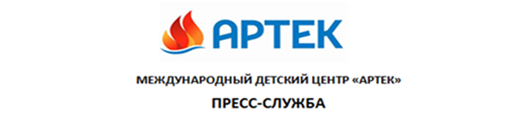 Победителем национального отбора на «Детское Евровидение» в «Артеке» стала Анна Филипчук4 июня 2018 г. Вчера, 3 июня 2018 года, в МДЦ «Артек» состоялся финал российского этапа «Детского Евровидения 2018». Его выиграла тринадцатилетняя жительница Барнаула Анна Филипчук с песней «Непобедимые». Зрителями конкурса, который прошел на «Артек-Арене», стали 4000 артековцев.«Эту песню я обожаю, она учит верить в себя и никогда не сдаваться. Песня «Непобедимые» просто про меня. Была такая поддержка со стороны зрителей! Невероятный шквал аплодисментов просто оглушил меня! Это незабываемо!» – рассказала Анна Филипчук после объявления итогов конкурса. В жюри конкурса в этом году вошли Игорь Крутой, Лариса Долина, Сергей Лазарев, Олег Газманов, Николай Басков и Полина Богусевич, победившая в Европейском финале конкурса в 2017 году с песней «Крылья». Голоса членов жюри и результаты интернет-голосования, проходившего в течение недели на сайте www.jesc-russia.com, были суммированы Олег Газманов, артековец 1966 года, посоветовал артековцам «всегда мечтать, потому что мечты сбываются»: «Я мечтал выйти на сцену и отразиться в глазах зрителей. Я мечтал, что все они будут петь хотя бы одну мою песню. Моя мечта сбылась, пусть сбудутся и ваши. Сегодня здесь классно, пусть так будет в «Артеке» всегда!»Директор «Артека» Алексей Каспржак, комментируя результаты конкурса, выразил надежду, что «на Евровидении песня в исполнении Анны достучится до сердец миллионов слушателей по всему миру и донесёт послание о дружбе и добрососедстве». «Желаю Анне успеха, пусть она станет «непобедимой!» – заключил директор.За право представлять Россию в международном финале в Минске боролись 12 конкурсантов: Анна Якубук (Москва), Анна Филипчук (Барнаул),группа MatrЁshki (Казань),Иван Стариков (Пермь), Диана Смыкова (Тула), Татьяна Мельниченко (Стародуб), Аркадий Евтушенко (Армавир), Эвелина Мазурина (Полевской), Мишель Задорожная (Краснодар), Like Kids (Новосибирск) и Елизавета Куклишина (Симферополь).Мероприятие было традиционно организованно Академией популярной музыки Игоря Крутого, каналом «Карусель» и «Артеком». «Детское Евровидение 2018» пройдёт в столице Беларуси Минске. Финал конкурса состоится 25 ноября 2018.  Справочно:
«Детское Евровидение» (англ. Junior Eurovision Song Contest) — ежегодный международный телевизионный песенный конкурс, в котором участвуют представители стран-членов Европейского вещательного союза. Это аналог конкурса песни «Евровидение» с тем отличием, что в качестве исполнителей выступают дети до 15 лет. Конкурс транслируется по телевидению и радио на территории всей Европы и в некоторых странах других частей света, а также в Интернете.  Пресс-служба «Артека»:в Москве:+7 9168042300,press.artek@primum.ruв Крыму:  +7 978 7340444press@artek.orgАктуальные интернет-ресурсы «Артека»:Фотобанкhttp://artek.org/press-centr/foto-dlya-pressy/Youtube-канал:www.youtube.com/c/artekrussiaSM-аккаунтыvk.com/artekrussiawww.facebook.com/artekrussiawww.instagram.com/artekrussia/